The Tomb of the Emerald Snake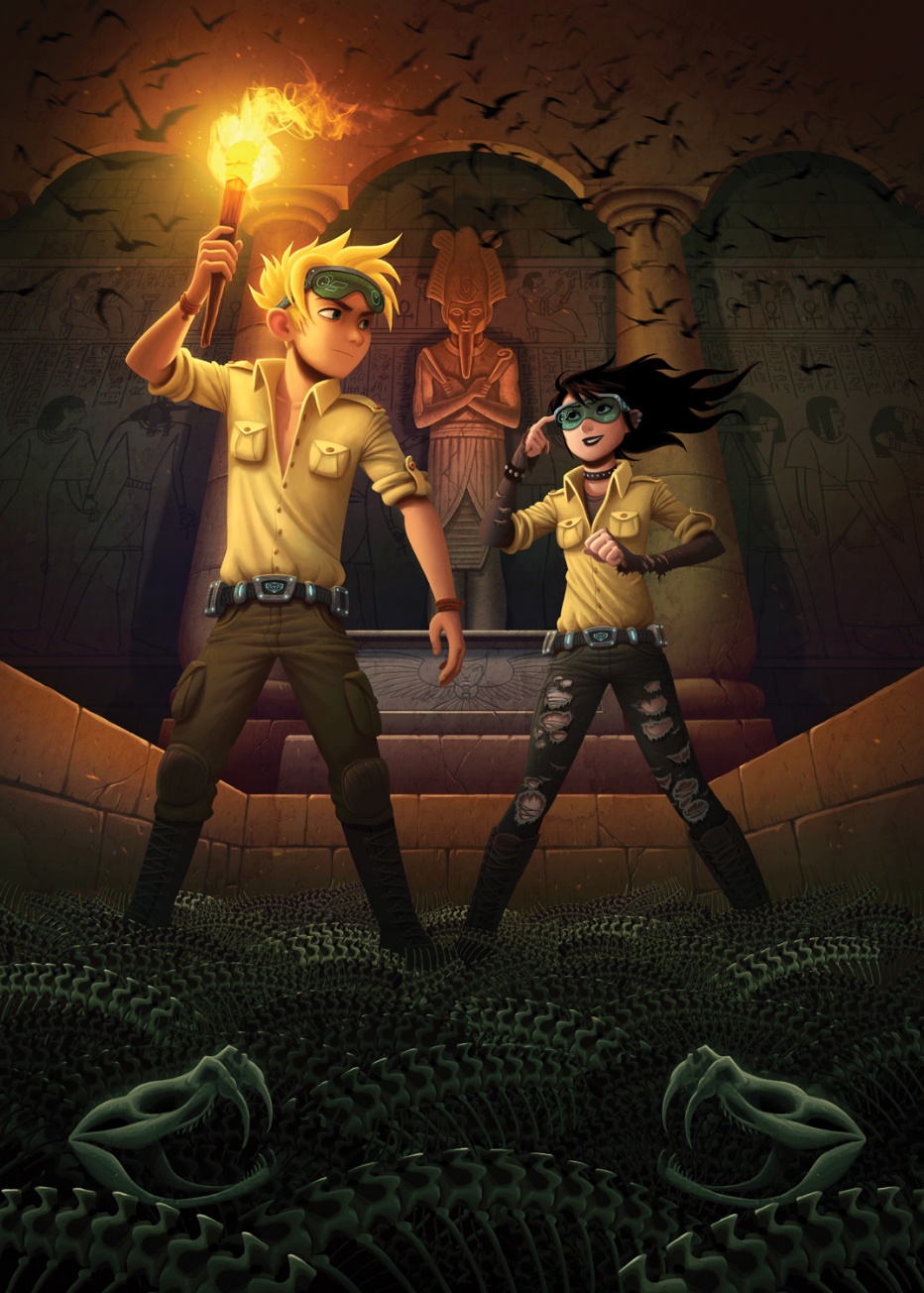 Possible ideasWhat is the place? Describe the setting and include key words: bat, tomb, hieroglyphics, columns, sarcophagus, shadow, torch, flame.Who are the people?Why are they there?Why are they wearing special glasses and belts? What do they?Who was buried inside the tomb?Why is it called the tomb of the emerald snake?Write a time travel story linked to this picture.